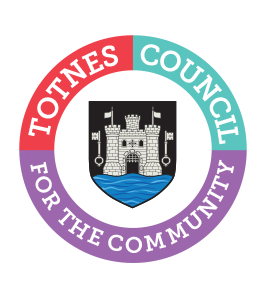 AGENDA FOR THE MEETING OF COUNCIL MATTERSMONDAY 11TH APRIL 2022 AT 6.30PM IN THE GUILDHALL You are hereby SUMMONED to attend the Council Matters Committee on Monday 11th April 2022 at 6.30pm in the Guildhall for the purpose of transacting the following business:Committee Members: Councillors E Price (Chair), M Adams, J Hodgson, P Paine, B Piper, N Stopp, V Trow.1.  WELCOME AND APOLOGIES FOR ABSENCEThe Chair will read out the following statement:Welcome to everyone attending and observing the meeting.A reminder that open proceedings of this meeting will be video recorded. If members of the public make presentations, they will be deemed to have consented to being recorded. By entering the Council Chamber attendees are also consenting to being recorded. This meeting is limited to 90 minutes and therefore members are asked to raise their points succinctly and not repeat the same view expressed by colleagues if it does not add to the debate.To receive apologies and to confirm that any absence has the approval of the Council.The Committee will adjourn for the following items:PUBLIC QUESTION TIME  A period of 15 minutes will be allowed for members of the public to ask questions or make comment regarding the work of the Committee or other items that affect Totnes.The Committee will convene to consider the following items:2.  CONFIRMATION OF MINUTESTo approve the minutes of 14th March 2022 and update on any matters arising. Document attached.3.  FINANCIAL RISK ASSESSMENTTo review the Financial Risk Assessment. Document attached.4.  YEAR END TIMELINETo note the year end timeline for financial year 2021/22. Document attached.5.  EARMARKED RESERVES To review the earmarked reserves. Document attached. 6.  COUNCIL ASSETS AND PUBLIC REALM WORKING GROUP To consider the actions from the Council Assets and Public Realm Working Group held on 16th March 2022. Document attached.7.  SECTION 137 FUNDINGTo note the S137 value for 2022/23. Document attached. 8.  DATE OF NEXT MEETINGTo note the date of the next meeting of the Council Matters Committee – Monday 16th May 2022 at 6.30pm in the Guildhall. No document.The Committee will be asked to RESOLVE to exclude the press and public “by reason of the confidential nature of the business” to be discussed and in accordance with the Public Bodies (Admission to Meetings) Act 1960. (CONFIDENTIAL by virtue of relating to legal and/or commercial matters, staffing and/or the financial or business affairs of a person or persons other than the Council)9.  BANK STATEMENTS AND RECONCILIATIONS (Standing Item)To consider the bank statements and reconciliations. Documents to follow.10.  STAFFING UPDATE (Standing Item)For any general or urgent updates that required confidential sharing with Councillors. No documents.11.  STAFF ATTENDANCETo note sickness and overtime balances. Verbal update.Catherine MarltonTown Clerk6th April 2022USE OF SOUND RECORDINGS AT COUNCIL & COMMITTEE MEETINGSThe open proceedings of this Meeting will be audio and video recorded. If members of the public make a representation, they will be deemed to have consented to being recorded. By entering the Council Chamber or Zoom meeting, attendees are also consenting to being recorded.Televised, vision and sound recordings or live broadcastings by members of the press or public at Council or Committee debates are permitted and anyone wishing to do so is asked to inform the Chairman of the respective Committee of their intention to record proceedings.